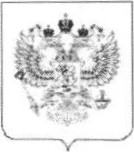 МИНИСТЕРСТВООБРАЗОВАНИЯ И НАУКИРОССИЙСКОЙ ФЕДЕРАЦИИ(МИНОБРНАУКИ РОССИИ)Департамент государственной политики в сфере воспитания детей и молодежи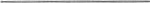 Люсиновская ул., д. 51, Москва, 1 17997.тел. (499) 237-60-84. Факс (499) 237-70-54.E-mail: d09@mon.gov.ruИЛ. 40/6 м ОД-О направлении материалов Руководителям органов исполнительной власти субъектов Российской Федерации, осуществляющих государственное управление в сфере образованияРуководителям органов исполнительной власти субъектов Российской Федерации, осуществляющих государственное управление в сфере молодежной политикиДепартамент государственной политики в сфере воспитания детей и молодежи Минобрнауки России (далее — Департамент) во исполнение пункта 3.2 протокола заседания Правительственной комиссии по профилактике правонарушений от 29 декабря 2015 г. М 4 направляет методические рекомендации по внедрению программ психолого-педагогического сопровождения детей из семей участников религиозно-экстремистских объединений и псевдорелигиозных сект деструктивной направленности а также методические материалы для педагогических и управляющих работников образовательных организаций по противодействию распространения экстремизма в молодежной среде для использования в работе.В связи с подготовкой доклада в Правительственную комиссию по профилактике правонарушений просим в срок до 1 декабря проинформировать Департамент об использовании указанных методических материалов.Приложение: на л.в 1 экз.Заместитель директора Департамента		С.М. Брызгалова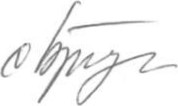 Е.В. Болдырев(499) 236-38-94О направлении материалов - 09Методические рекомендации по внедрению программ психолого-педагогического сопровождения детей из семей участников религиозно-экстремистских объединений и псевдорелигиозных сект деструктивной направленностиСодержание методических рекомендацийОбщее определение экстремизма.Манипуляция сознанием в экстремистских организациях и тоталитарных организациях приемы вовлечения и стадии трансформации личности.З. Определение правового статуса детей — (семья в трудной жизненной ситуации, дети, подвергшиеся насилию).Цели и задачи психолого-педагогического сопровождения детей из семей участников религиозно-экстремистских объединений и псевдорелигиозных сект деструктивной направленности.Формирование гражданской идентичности личности.Формирование толерантных установок сознания и поведения.Психолого-педагогические технологии формирования толерантности и доверия в межкультурном взаимодействии.Формирование коммуникативной компетентности и способности противостоять манипулятивному воздействию.Профилактика стигматизации, буллинга, агрессии и насилия в образовательных учреждениях.Оптимизация типа семейного воспитания и детско-родительских отношений в направлении доверия, эмоциональной близости и взаимопонимания.Содействие в построении индивидуальной образовательной траектории и предварительного профессионального самоопределения.Преодоление негативных последствий психотравмирующих событий и формирование устойчивости к стрессу и фрустрации.Задачи психолого-педагогического сопровождения и проекты программ.Целью методических рекомендаций является определение стратегии и тактики психолого-педагогического сопровождения детей из семей участников религиозноэкстремистских объединений и псевдорелигиозных сект деструктивной направленности. Методические рекомендации адресованы руководителям образовательных учреждений, педагогам, психологам, социальным педагогам, работающим с детьми указанной группы риска, с детьми, находящимися в трудной жизненной ситуации.Методические рекомендации направлены на установление границ правового пространства, включая определение экстремизма и экстремистской деятельности, понятия «дети в трудной жизненной ситуации» и «социально-неблагополучная семья».Представлены цели, задачи, принципы, методология, содержание и виды психолого-педагогического сопровождения детей и подростков, включая варианты девиантного поведения. Выделена специфика задач и форм работы с детьми из семей экстремистской направленности. Охарактеризованы задачи, содержание, методы и технологии программ психолого-педагогического сопровождения, включая программы формирования гражданской идентичности, толерантности установок сознания и поведения, коммуникативной компетентности и способности противостоять манипулятивному воздействию; профилактики стигматизации, буллинга, агрессии и насилия в образовательных учреждениях; оптимизации типа семейного воспитания и детско-родительских отношений в направлении доверия, эмоциональной близости и взаимопонимания; программы содействия в построении индивидуальной образовательной траектории и предварительном профессиональном самоопределении. Дана характеристика психокоррекционных и реабилитационных программ, направленных на преодоление негативных последствий психотравмирующих событий и формирование устойчивости к стрессу и фрустрации.1. Определение экстремизмаФедеральный закон о противодействии экстремистской деятельности дает нормативно закрепленные определения понятий «экстремистская деятельность (экстремизм)», «экстремистская организация».Экстремистская деятельность (экстремизм) - это деятельность общественных и религиозных объединений, либо иных организаций, либо средств массовой информации, либо физических лиц по планированию, организации, подготовке и совершению действий, направленных на: насильственное изменение основ конституционного строя и нарушения целостности Российской Федерации; подрыв безопасности Российской Федерации; захват или присвоение властных полномочий; создание незаконных военных формирований; осуществление террористической деятельности; возбуждение расовой, национальной или религиозной розни, а также социальной розни, связанной с насилием или призывами к насилию; унижение национального достоинства; осуществление массовых беспорядков, хулиганских действий и актов вандализма по мотивам идеологической, политической, расовой, национальной или религиозной ненависти либо вражды, а равно по мотивам ненависти либо вражды в отношении какой-либо социальной группы; пропаганду исключительности, превосходства либо неполноценности граждан по признаку их отношения к религии, социальной, расовой, национальной, религиозной или язьжовой принадлежности; пропаганда и публичное демонстрирование нацистской атрибутики или символики либо атрибутики или символики, сходных с нацистской атрибутикой или символикой до степени смешения; публичные призывы к осуществлению указанной деятельности или совершению указанных действий; финансирование указанной деятельности либо иное содействие ее осуществлению или совершению указанных действий, в том числе путем предоставления для осуществления указанной деятельности финансовых средств, недвижимости, учебной, полиграфической и материально-технической базы, телефонной, факсимильной и иных видов связи, информационных услуг, иных материальнотехнических средств.Экстремистская организация — общественное или религиозное объединение либо иная организация, в отношении которых по основаниям, предусмотренным настоящим Федеральным законом, судом принято вступившее в законнуо силу решение о ликвидации или запрете деятельности в связи с осуществлением экстремистской деятельности.Экстремизм подразумевает приверженность к крайним политическим и идеологическим взглядам и действиям. Экстремизм порождают социальноэкономические кризисы, деформация политических институтов, резкое падение жизненного уровня, ухудшение социальных перспектив значительной части населения, доминирование в обществе чувств, настроений хандры, пассивности, социальной и личной нереализованности, неполноты бытия, страх перед будущим, подавление властями оппозиции, инакомыслия. Экстремизм также определяется блокированием легитимной самодеятельности человека, национальным гнетом, амбициями лидеров политических партий, ориентациями лидеров и авторов политического процесса на экстремальные средства политической деятельности (Деркач А. А. 2001).Социальную базу экстремизма составляют маргинальные слои, представители националистических, религиозных движений, недовольные существующей политической реальностью интеллигенция, молодежь, студенчество, военные.2. Манипуляция сознанием в экстремистских организациях и тоталитарных религиозных организациях:приемы вовлечения и стадии трансформации личностиМанипуляция сознанием в экстремистских организациях направлена на насильственное вовлечение в организацию и трансформацию личности с целью установления тотального контроля над поведением, мышлением и чувствами человека.Манипуляция сознанием в экстремистских организациях и тоталитарных сектах на стадии вербовки применяет следующие приемы и технологии обработки сознания и психики:Технология последовательных уступок вербуемого человек вербовщикам от малых ко все более и более крупным уступкам.Формирование представления вербуемого о том, что принятие идеологии секты является лучшим средством решения его личных проблем.З.Привлекательность группы и законы групповой динамики, включая значимость и референтность группы, личное обаяние ее членов, проявление внимания, доброжелательности и симпатии к вербуемым новичкам. Нередко эксплуатируется сексуальность проявления любви и симпатии к вербуемым демонстрируют привлекательные представители противоположного пола, выполняющие функцию вербовщика.4.Постоянная опека и предоставление информации, не оставляющая возможности самостоятельного поиска информации и ее критического осмышления, и осознания5. Позитивное подкрепление: улыбки, выражение симпатии, вкусная пища, внимание и забота, уделяемые вербуемому и т.п. [Ф.Зимбардо].В основе манипуляций лежит установление полного контроля над сознанием посредством контроля поведения, мышления (мыслей), эмоций и чувств и фильтрация поступаемой информации.З. Определение правового статуса детей из семей участников религиозно-экстремистских объединений и псевдорелигиозных сект деструктивной направленностиВ соответствии с Конституцией Российской Федерации 1993 года (с изменениями на 9 июня 2001 года), Семейным кодексом Российской Федерацииот 29 декабря 1995 года М22З-ФЗ (с изменениями на 2 января 2000 года), федеральными законами «Об основах системы профилактики безнадзорности и правонарушений несовершеннолетних» (N2120 —ФЗ от 24.06.1999г.), «Об основных гарантиях прав ребенка в Российской Федерации» (с изменениями на 20 июля 2000 года) (от 24 июля 1998 года М124-ФЗ), основными положениями Национальной стратегии действий в интересах детей на 2012-2017 гг., утвержденной Указом Президента РФ В.В.Путина 1 июня 2012 г., основным приоритетом государственной политики в области семьи и детства является реализация права каждого ребенка жить и воспитываться в семье и первоочередной целью создание условий профилактики семейного неблагополучия и нарушения прав и законных интересов детей в семье, оказания адекватной помощи семьям с Детьми, оказавшимся в трудной жизненной ситуации на межведомственной основе, включая участие учреждения образования, здравоохранения, социальной защиты и др.Важнейшим определением закона является понятие «дети, находящиеся в трудной жизненной ситуации» (Федеральный закон от 24.07.1998 N 124-ФЗ (ред. от 03.12.2011) ”06 основных гарантиях прав ребенка в Российской Федерации” (с изм. и доп., вступающими в силу с 01.09.2012).Дети, находящиеся в трудной жизненной ситуации, в соответствии с законодательством имеют право на особую заботу и защиту со стороны федеральных органов государственной власти, органов законодательной и исполнительной власти субъектов РФ, органов местного самоуправления. Это обеспечивает выживание и развитие детей, их адаптацию и участие в общественной жизни, в перспективе — в общественно-полезном труде. Дети в трудной жизненной ситуации это дети, жизнедеятельность которых объективно нарушена в результате сложившихся обстоятельств и которые не могут преодолеть данные обстоятельства самостоятельно или с помощью семьи, включая такие обстоятельства как состояние здоровья ребенка или членов семьи, осуществляющих воспитание и уход за ребенком; безработица родителей или опекунов ребенка; сепарация с близким взрослым в силу объективных обстоятельств (длительной командировки, нахождения в закрытом стационаре учреждения здравоохранения, заключение под стражу или содержание в исправительно-трудовом учреждении)Наличие экономических, юридических, педагогических, психологических и медицинских проблем в семье могут приводить к возникновению как парциальных (единичных), так и множественных нарушений и рисков.4. Цели и задачи психолого-педагогического сопровождения детей из семей участников религиозно-экстремистских объединений и псевдорелигиозных сект  направленности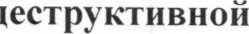 Психолого-педагогическое сопровождение детей и подростков направлено на создание условий для развития и самореализации любого ребенка, при этом полноценное развитие личности должно стать гарантом социализации и благополучия. Психолого-педагогическое сопровождение понимается как сотрудничество, обеспечивающее создание условий для принятия субъектом оптимальных решений в сложных ситуациях жизненного выбора и готовности нести ответственность за его реализацию.Основными формами психолого-педагогического сопровождения участников образовательного процесса являются: профилактика, диагностика, консультирование, коррекционная работа, развивающая работа, просвещение, экспертиза, социально-диспетчерская деятельность.Психолого-педагогическое сопровождение сегодня является не просто суммой разнообразных методов коррекционно-развивающей работы с детьми, но выступает как комплексная технология, особая культура поддержки и помощи ребенку в решении задач развития, обучения, социализации.ОСНОВНЫМИ принципами сопровождения ребенка в условиях жизнедеятельности в образовательном учреждении являются:рекомендательный характер советов сопровождающего;приоритет интересов сопровождаемого («на стороне ребенка»);З) непрерывность сопровождения;4) мультидисциплинарность (полипредметность, т.е. комплексный подход) сопровождения.Целью возрастно-психологического консультирования является систематический контроль за ходом психического развития ребенка на основе представлений о нормативном содержании и возрастной периодизации развития.Указанная цель включает следующие конкретные задачи: 1) ориентацию родителей, воспитателей и других лиц, участвующих в воспитании, в возрастных и индивидуальных особенностях психического развития ребенка; 2) составление рекомендаций по оптимизации психического развития ребенка, наиболее полной реализации возможностей развития в пределах зоны ближайшего развития, включая формирование учебной одаренности ребенка; З) в случае необходимости составление рекомендация по психолого-педагогической коррекции трудностей в обучении для педагогов, родителей и воспитателей; 4) составление рекомендаций по воспитанию детей в семье; 5) психологическое просвещение населения.Существуют различные формы психопрофилактической работы.Первая форма организация социальной среды. Вторая форма психопрофилактической работы информирование. Третья форма психопрофилактической работы активное социальное обучение социальноважным навыкам. Данная модель преимущественно реализуется в форме групповых тренингов. В настоящее время распространены следующие формы: 1. Тренинг резистентности (устойчивости) к негативному социальному влиянию. 2. Тренинг ассертивности или аффективно-ценностного обучения. З. Тренинг формирования жизненных навыков. 4. Организация деятельности, альтернативной девиантному поведению. 5. Организация здорового образа жизни. 6. Активизация личностных ресурсов. 7. Минимизация негативных последствий девиантного поведения.Основные направления профилактической работы:Система диагностики личностиа) уровень сформированности качеств личности;б) общие творческие способности;в) речевое развитие;г) подготовленность ребенка к школе;л) педагогические установки родителей;е) родительское отношение, к ребенку.Работа с учащимисяа) формирование интегративных качеств личности (самостоятельности, честности, трудолюбия, гуманизма и т.д.);б) нравственно-психологическое просвещение (права ребенка);в) формирование общих творческих способностей, организация творческой деятельности учащихся на основе их интересов;г) формирование заботливого отношения к членам семьи;д) воспитание культуры отношений;е) развитие культуры речи;ж) обеспечение успеха в учебной деятельности.З. Работа с семьейа) формирование педагогической культуры родителей;б) организация совместной деятельности родителей и учащихся.4. Совместная деятельность школы и органов правопорядкаа) выявление мотивов правонарушений младших школьников;б) разъяснительная работа относительно сущности и причин правонарушений и преступлений;в) организация досуга школьников в микросоциуме.Коррекционно-развивающая Деятельность в формировании личности трудновоспитуемых подростковПод коррекцией понимается система психолого-педагогических воздействий, направленных не только на преодоление или ослабление отрицательных качеств личности ребенка, но и на формирование противоположных по отношению к ним положительных качеств.Задачи психолого-педагогического сопроволсДения детей из семей участников религиозно-экстремистских объединений и псевдорелигиозных сект деструктивной направленности:формирование гражданской идентичности личности;формирование толерантности установок сознания и поведения;З. формирование коммуникативной компетентности и способности противостоять манипулятивному воздействию;профилактика стигматизации, буллинга, агрессии и насилия в образовательных учреждениях;оптимизация типа семейного воспитания и детско-родительских отношений в направлении доверия, эмоциональной близости и взаимопонимания.содействие в построении индивидуальной образовательной траектории и предварительного профессионального самоопределения;преодоление негативных последствий психотравмирующих событий. и формирование устойчивости к стрессу и фрустрации на основе конструктивных стратегий совладания.Формирование гражданской идентичности личностиФормирование гражданской идентичности призвано обеспечить интеграцию, единство и целостность самосознания личности как гражданина поликультурного общества на основе присвоения системы общечеловеческих нравственных ценностей, свободу его самовыражения на основе учета многообразия социальных установок, норм и ценностей, позитивную социализацию детей и подростков. Ценностные ориентиры методологии образования как ведущей социальной деятельности общества, обеспечивающей гармонию общечеловеческой идентичности, гражданской идентичности и этнической идентичности в процессе становления человека составляют:Совокупность	программ по формированию гражданской идентичности, направленных на формирование идентичности человека как гражданина своей страны, воспитание гражданского патриотизма и любви к Родине (например, русский язык как государственный, родная литература, история Отечества, обществознание, граждановедение и т.д.);Совокупность программ по формированию этнической идентичности и солидарности с «малой родиной село, город, регион», направленных на приобщение к национальной культуре, знание истории родного края и т.п. (например, национальный язык как родной язык, краеведение, национальная история, национальная литература и т.д.);Совокупность программ по формированию общечеловеческой идентичности, направленных на приобщение к продуктам мировой культуры и всеобщей истории человечества, общечеловеческим ценностям, достижениям науки и техники, роднящих человека со всем человечеством (например, математика как универсальный язык общения, информатика, физика, окружающий мир, мировая история, мировая литература, мировая художественная культура, экономика и т.п.).Формирование толерантных установок сознания и поведенияФормирование толерантности и доверия связано с поликультурным образованием, ставящим следуощие задачи:развитие этнической и культурной компетентности, т.е. ориентированность в особенностях культуры, истории, географического образа, как своего народа, так и других этнических групп и народов;формирование межкультурной компетентности на основе положительного отношения к другим этнокультурным группам и овладения умениями эффективного межкультурного общения;З) осознание значения и роли взаимодействия и взаимовлияния народов и культур в современном мире как основы прогрессивного развития человечества и мировой культуры — формирование установок толерантности.Технологии формирования толерантности основной путь обучения правилам кооперации и сотрудничества между различными этнокультурными группами. Значительная роль в формировании толерантности/интолерантности принадлежит СМИ. Система общего образования рассматривает поликультурное образование и формирование толерантности как ключевую задачу воспитания гражданина.7. Психолого-педагогические технологии формирования толерантности и доверия в межкультурном взаимодействииВ современной социальной психологии разработано значительное число программ формирования толерантности в межкультурном взаимодействии, хорошо зарекомендовавших себя в практике работы с различными категориями населения, различающихся по возрастному, гендерному и социальному составу:Дидактическая технология.Тренинг межкультурной компетентности.Программы культурно-специфического тренинга могут осуществляться в форме:Тренинги реального межкультурного взаимодействия, в том числе семинары  мастерские межкультурной коммуникации с групповыми обсуждениями ситуаций, возникающих при личных контактах представителей двух народов, к которым относятся участники тренинга.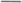 Атрибутивный тренинг — сознание способов атрибуции- интерпретации, объяснения причин поведения и результатов деятельности представителей других этнических групп.З. Симуляционные игры. Модельной симуляционной игрой является игра, в которой конструируется встреча двух культур, в каждой из которых приняты свои ценности, нормы и стандарты.Тренинг общекультурной компетентности. Цель общекультурного тренинга реализует модель формирования культурного самосознания на основе теории социального научения.Тренинг этнокультурной компетентности. Программа тренинга направлена на осознание культурной обусловленности общения и поведения человека, перодоление этноцентристской, этнической и конфессиональной предубежденности и ксенофобии, обеспечение личностного роста, формирование этнической и конфессиональной толерантности в сфере межкультурного общения.Тренинг развития межкультурной сенситивности — техника культурных ассимиляторов. Культурный ассимилятор представляет собой метод когнитивного ориентирования, реализуемый в форме тренинга, социально-психологических игр.Педагогическая модель воспитания толерантности. Педагогическая модель воспитания толерантности определяет систему педагогических условий и способов организации деятельности учащихся. Эти условия включают: встречу с иными культурами, проблематизацию отношений к ним, групповые дискуссии, рефлексию, социально-критическое мышление.Формирование коммуникативной компетентности и способности противостоять манипулятивному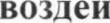 Коммуникативная компетентность совокупность навыков и умений, необходимых для эффективного общения, предполагающая свободное владение вербальными и невербальными средствами социального поведения, обеспечивающими высокую эффективность общения (Л.А.Петровская, 1982). Важной составляющей коммуникативной компетентности является способность распознавать и противодействовать манипулятивному воздействию и осознанность собственных манипулятивных тенденций в отношении партнера и отказ от них.Профилактика стигматизации, буллинга, агрессии и насилия в образовательных учрежденияхСогласно Конвенции о правах ребенка, принятой Генеральной Ассамблей ООН 20 ноября 1989 года и ратифицированной третьей сессией Верховного Совета СССР 13 июня 1990 год, определено, что государство обязано защищать детей от любых форм дискриминации и насилия (статья 2), что определяет приоритет задачи обеспечения безопасности ребенка и предотвращения любых проявлений насилия.Утрата безопасности связана с реальным насилием и враждебностью, или ожидаемым или виртуальным насилием в форме физического, психологического, экономического насилия. Пребывание ребенка даже короткое время в семье экстремистской направленности порождает значительный риск насилия.Психологическое насилие социально-психологическое воздействие, преднамеренно принуждающее другого человека или группу людей к поступку или поведению, которые не входили в их намерения; нарушающее границы личности или социальной группы, осуществляемое без информированного согласия и без обеспечения социальной и психологической безопасности индивида или группы людей, а также всех их законных прав; приводящее к социальному, психологическому, физическому или материальному ущербу.Ребенок из семьи экстремистской направленности подвергается значительному риску стигматизации и преследования со стороны сверстников в школе в форме так называемого буллинга. Нивелирование рисков буллинга требует активного противодействия всем видам насилия, отвержения, интолерантности силами педагогического и ученического коллектива. Буллинг (bullying от bully в переводе с английского хулиган, драчун, задира, грубиян, насильник) означает запугивание, физический или психологический террор, направленный на то, чтобы вызвать у другого страх и подчинить его себе. Буллинг или травля — это способ самоутверждения одного человека или группы за счет систематического унижения другого человека или группы. Сегодня буллинг стал распространенным массовым явлением. Исследования показали, что проблема буллинга остро стоит во многих странах, принимая глобальный характер. Наиболее высокие показатели распространенности буллинга были зафиксированы в Австрии, Эстонии, Германии, Латвии, Литве, Швейцарии и Украине. Самые низкие показатели — в Чехии, Словении и Швеции (Собкин В.С., Маркина О.С. 2009).Буллинг - это умышленное, систематическое, продолжительное агрессивное поведение в отношениях, участники которых обладают неодинаковой властью. Выделяют 2 типа буллинга непосредственный физический (битье, порча, отбирание и перемещение в неизвестном направлении личных вещей) и косвенный — социальная агрессия («обзывательства», дразнили, распространение гнусных сплетен, социальное исключение в форме бойкота и остракизма).Отношения буллинга обусловлены дисбалансом власти, позволяющему одному ребенку подчинить себе другого. Психологические последствия буллинга и виктимизации весьма серьезны и носят долгосрочный характер — тревожность, депрессия, низкое самоуважение, отвержение школы.Социально-педагогические и психологические программы профилактики буллинга направлены на создание особой школьной среды, характеризуемой:теплым положительным интересом и вовлеченностью взрослых;твердыми рамками и ограничениями приемлемого поведения;  последовательным применением некарательньгх, нефизических санкций за неприемлемое поведение и нарушение правил, наличием взрослых, выступающих в качестве авторитетов и ролевых моделей.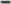 Психолого-педагогическая работа ведется одновременно на нескольких уровнях: общешкольном, уровне класса (группы) и на индивидуальном уровне — с агрессором (булли) и жертвой. Активно привлекаются родители к участию в программе. Эти условия образовательной школьной среды создаются за счет ранней диагностики детской агрессивности и выявления детей группы риска, использования методов социально-педагогического вмешательства и подготовки педагогических кадров, обладающих необходимой компетенцией для работы с такого рода проблемами. Особенно велика роль учителя в преодолении буллинга. Известно, что учителя зачастую расценивают как травлю только случаи драк и физического насилия, занимая позицию невмешательства в ситуациях вербальной агрессии и социального исключения, давая тем самым «карт-бланш» агрессору, воспринимающему это молчаливое разрешение как свою победу и позволение действовать дальше в том же духе. Враждебность и конфронтация в учительской среде, использование стратегии низведения противника, использование сарказма и высмеивания задает ученикам модельПри различиях программ, учитывающих социокультурные особенности различных школ, существует ряд общих моментов:регулярный анонимный опрос школьников о случаях буллинга в их школе;обсуждение проблемы травли в классах, на общешкольных и родительских собраниях;З) разработка самими детьми при помощи учителя кодекса поведения;усиление надзора за детьми со стороны учителей на переменах во дворе, в столовой, на спортивной площадке;обучение педагогического персонала стратегиям профилактики травли.10. Оптимизация типа семейного воспитания и детско-родительских отношений в направлении доверия, эмоциональной близости и взаимопониманияФормирование психолого-педагогической компетентности родственникам как воспитателям детей группы риска (социальное сиротство) предполагает психологическое консультирование по проблемам развития и воспитания детей и подростков, проведение родительских групп, информирование просвещение, оказание адресной специализированной профессиональной психологической, педагогической, медицинской помощи детям.Виды оказания помощи. В данном случае поддержка детям оказывается опосредованно через воздействие на взрослых. Помощь неблагополучным семьям может быть оказана через:дневное пребывание детей в специальном учреждении при сохранении проживания детей с родственниками/родителями (2-4 раза в неделю в психологическом центре, либо в другом учреждении, где ребенку оказывается специализированная помощь); временное кризисное помещение детей в специальное учреждение (продолжительностью от 24 часов до З месяцев) в случае, когда существует опасность жизни и здоровью ребенка при сохранении возможности родственников/родителей посещать ребенка; прямое включение специалиста в семье, патронат и наблюдение (1-2 посещение в неделю) при сохранении привычной семейной и социальной среды развития и воспитания ребенка; оказание помощи семье с привлечением ближайшего социального окружения (родственников и членов расширенной семьи, друзей, соседей, группы родителей, успешно преодолевших сходную проблему в своей семье и пр.).Выбор конкретного вида оказания психологической помощи и поддержки осуществляется в каждом конкретном случае с учетом характера проблемы, возраста ребенка, особенностей состава и функционирования семьи, степени ее социальной адаптации.Принципы оказания помощи неблагополучным семьям: принцип защиты интересов ребенка, принцип сохранения родственных связей, принцип комплексности работы с семьейЗадачи сотрудничества с семьей:изучение и учет обращений за помощью, мониторинг эффективности работы с семьей; обследование условий проживания ребенка; изучение истории и особенностей функционирования семьи, ее особенностей, проблем, ожиданий в отношении помощи в их решении; изучение истории проблемы, видов и форм помощи, которая была оказана семье ранее, ее эффективности, причин неудовлетворительного разрешения проблемы в прошлом; изучение влияния изъятий ребенка из семьи на развитие и психологическое здоровье и благополучие ребенка, на функционирование семьи; изучение особенностей детско-родительских отношений и типа семейного воспитания; изучение личностных и индивидуально-типологических особенностей родителей, степени их социальной адаптации и готовности к сотрудничеству, оказание им в случае необходимости квалифицированной психологической помощи и направление в случае необходимости к специалистам соответствующего профиля; повышение уровня психолого-педагогической компетентности родителей как воспитателей в форме просвещения, консультативной, тренинговой работы.Основные направления профилактики вовлечения в экстремистскую Деятельность Детей и подростков включают:Формирование гражданской идентичности личности как единства гражданской, общечеловеческой, этнической идентичности.Развитие детских, молодежных общественных просоциальных организаций.Формирование социальной и коммуникативной компетентности, толерантности личности в условиях поликультурного, полиэтнического и поликонфессионального общества.Правовое и морально-нравственное воспитание.Оптимизация системы семейного воспитания.Повышение уровня способности противостояния манипулятивным воздействиям.Содействие в построении индивидуальной образовательной траектории и предварительного профессионального самоопределенияИндивидуализация образования посредством построения индивидуальной образовательной траектории на основе всестороннего учета мотивов, потребностей, склонностей учащихся с учетом предварительного профессионального самоопределения является важнейшей задачей современного образования. Однако далеко не все подростки и юноши готовы сделать ответственный выбор. Неразрешенность задачи профессионального и личностного самоопределения приводит к «уходу» молодого человека из сферы основной культуры в сферу субкультуры как среды возможной самореализации, что создает риск для успешности процесса социализации. В старшем подростковом возрасте это находит выражение в явлениях школьной дезадаптации, снижении успеваемости, демонстративном поведении, негативизме, поиске компенсаторных форм самореализации в асоциальных и анитисоциальных видах деятельности.При планировании профессиональной карьеры необходимо выделить следующие моменты: главная цель (кем хочу стать, чего хочу достичь, каким хочу быть); цепочка ближних и дальних конкретных целей (занятия в кружках, секциях, знакомство с будущей профессией, возможным местом учебы или работы); пути и средства достижения целей (знания и умения, финансовые и организационные ресурсы); внешние условия достижения целей (выбор места учебы или работы, возможные препятствия и пути их преодоления); внутренние условия достижения целей (способности, сила воли, здоровье); альтернативные (запасные) варианты и пути их достижения.Существующие программы профессиональной ориентации старшеклассников в форме тренингов, профориентационных игр являются высокоэффективной формой помощи в выборе профессии и профессиональной образовательной траектории (Пряжников Н.С., 2015).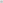 Преодоление негативных последствий психотравмирующих событий и формирование устойчивости к стрессу и фрустрацииВ случае посттравматических стрессовых расстройств и эмоциональных нарушений психологическая помощь оказывается в рамках коррекционных и реабилитационных программ, реализуемых специалистами психологами, врачами, психотерапевтами.Целями комплексной психолого-медико-социально-педагогической реабилитационной программы работы с детьми и подростками из семей экстремистской направленности и тоталитарных сект деструктивного характера являются:преодоление последствий психотравмирующих событий и посттравматических стрессовых нарушений; развитие социальных компетенций и жизненных навыков (общения, сотрудничества и взаимодействия, умений конструктивно разрешать конфликты); развитие рефлексии и позитивной самооценки, соответствующей возрасту (осознание и понимание своих чувств и переживаний, развитие позитивной самооценки, самоуважения и чувства гордости за успех и достижения).Реабилитационные мероприятия показаны при симптомах преддевинатного и девиантного поведения, признаков посттравматического стрессового расстройства (ПТСР).Признаки преддевиантного синдрома включают:Аффективный тип поведения,Особенности мотивационно-потребностной сферы ориентация на удовольствия, развлечения;Школьная дезадаптация - отрицательное отношение к учебе, трудности в школе, нарушения режима, невыполнение требований и норм школьной жизни;Агрессивность, низкая толерантность, склонность к насилию;Дисгармоничность детско-родительских отношений и семейные конфликты.13. Задачи психолого-педагогического сопровождения и проекты программОпределение целей и задач ППС для девиантных и виктимных детей и подростков.Преодоление негативных последствий психотравмирующих событий.Формирование способности противодействия манипулятивному воздействию.Формирование гражданской идентичности личности.Формирование толерантности установок сознания и поведения.Формирование устойчивости к стрессу и фрустрации на основе конструктивных стратегий совладания.Профилактика стигматизации, буллинга, агрессии и насилия в образовательных учреждениях.Оптимизация типа семейного воспитания и детско-родительских отношений в направлении доверия, эмоциональной близости и взаимопонимания.ЛитератураАсмолов А.Г. Формирование установок толерантного сознания: что могут СМИ?// Век толерантности. — 2003 — вып.5.Доценко Е.Л. Психология манипуляции, М., 2000.	З. 	Дубровина И.В. (ред.) Практическая психология образования. М., 2004.Змановская Е. В. Девиантология: (Психология отклоняющегося поведения): Учебное пособие для студентов ВУЗов — М.: Издательский центр. Академия, 2003.Климин С.В. Организация мониторинга воспитательного процесса в образовательных учреждениях: оценка результатов воспитательного компонента образовательной деятельности (методические рекомендации) / С. В. Климин, А. А. Летягин, Т. Г. Куликова; Под ред. С. В. Климина. — М., 2004.Климин С.В. Содержание и методы объективной оценки формирования социальной компетентности в воспитании школьников-подростков // Мир психологии, 2008, МЗЛебедева Н.М., Лунева О.В., Стефаненко Т.Г., Мартынова М.Ю.,Тренинг этнокультурной компетентности. М., 2003 8. Петровская Л.А. Теоретические и методологические проблемы социально-психологического тренинга. — М., 1982.Петровская Л. А. Компетентность в общении. М., 1989.Почебут Л.Г. Этнические факторы развития личности//Введение в этническую психологию. СПб, 1995.с.66-8ЗПряжников Н.С. Профориентология. М.: Юрайт. — 2015.Солдатова Г. У., Шайгерова Л.А., Макарчук А.В. Хухлаев О.Е., Щепина А.И. Позволь быть другими: тренинг толерантности для подростков по преодолению мигрантофобии. — М., 2002Солдатова Г. У., Шайгерова Л.А., Шарова О. Д, Жить в мире с собой и с другими: тренинг толерантности для подростков М., 2000.Триандис Г.К. Культура и социальное поведение.- М.- 2007.Эльконин Д.Б. Избранные психологические труды. М., 1989.19Методические материалы для педагогических и управляющих работников образовательных  по противодействию распространения экстремизма в молодежной среде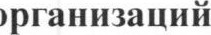 Проблема профилактики и противодействия экстремизма в подростковой и молодежной среде становится все более актуальной в последнее время. Актуализация этой проблемы связана как с распространением экстремизма, ростом террористических организаций по всему миру, в том числе и в России, а также с развитием значительного числа каналов (как печатных, так и электронных) распространения информации и рекламы, носящих открыто экстремистский характер. Не меньшее значение имеет и тот факт, что социальная нестабильность и эмоциональное отдаление детей от родителей, разрыв межпоколенных связей, облегчает для агентов террористических организаций вербовку молодых людей. Не менее важным является и понимание необходимости учета информационного воздействия и информационной социализации. Имеющиеся на сегодняшний день материалы позволяют сделать вывод о том, что актуальность проблемы информационной социализации связана с большими возможностями расположенных в этом поле институтов и групп социализационного воздействия, а также с тем, что многие виды информации способны влиять не только на выбор стиля жизни подростков, но и на их представления о себе и мире. Федеральным институтом развития образования в рамках научно-исследовательской работы по теме «Разработка методических материалов по реализации в образовательных учреждениях комплекса мер по противодействию распространению экстремизма в молодежной среде» были подготовлены методические материалы для работников и руководства образовательных организаций.В качестве методических материалов для работников и руководства образовательных организаций по противодействию распространения экстремизма в молодежной среде предложено следующее: методология управления рисками ксенофобии с целью профилактики экстремизма в подростковой и молодежной среде.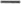  актуальные вопросы воспитания и социализации детей и молодежи, направленные на профилактику экстремизма в подростковой и молодежной среде: специфика социализация в современной социальной ситуации, особенности психического развития, межпоколенное общение как фактор противодействия экстремизму, информационное воздействие и информационная социализация; 	информационное воздействие и информационная социализация; 	толерантность, социальное доверие и ксенофобия: определяющие факторы и группы риска.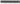 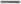 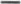 Далее представлены основные идеи подготовленных материалов (без конкретизации исследовательского содержания эмпирических материалов).Методология управления рисками ксенофобииМетодология управления рисками ксенофобии с целью профилактики экстремизма в подростковой и молодежной среде опирается на концепции учитывающие: анализ границ и возможностей гармоничного сочетания процессов социализации и индивидуализации; положение о культуре как образующей личности; анализ ситуации развития с учетом ее трансформации и нарастающей неопределенности; возможности конструирования окружающего мира в направлении желаемых изменений и увеличения степени предсказуемости будущего. Ниже представлены основные идеи.Анализ границ и возможностей гармоничного сочетания процессов социализации и индивидуализации. Современные подходы к проблеме социализации и индивидуализации дают возможность связать в единое целое стремления человека к социализации, укорененности в определенной группе, и индивидуализации, сохранению своего стиля деятельности и общения, позволяющие достичь наиболее полной самореализации человека. При этом процесс вхождения человека в социум (и вхождение ребенка в мир взрослых, и мигрантов в новую социальную и культурную среду) рассматривается как взаимосвязь категоризации разных групп, из которых состоит социальный мир, и самокатегоризации, подразумевающей осознание своего «Я» и поиск наиболее адекватных для данного человека групп идентичности.Расширение границ индивидуальной активности и избирательности в процесс вхождения в социум, позволили перейти от понятия адаптации к понятию социализации, которая рассматривается как взаимодействие ребенка и взрослого, при котором общество предъявляет человеку определенные нормы, но не настолько жестко, чтобы исключить возможность их вариативного использования и некоторой трансформации в определенных, разрешенных обществом, границах. Еще одним важным моментом, усиливающим возможность личностной избирательности и активности в процессе социализации, является наличие различных социальных и культурных групп с достаточно серьезно отличающейся нормативностью в поведении, общении, ценностях, что дает человеку дополнительные возможности в процессе категоризации то есть в процессе поиска соответствующей его стремлениям, интересам и индивидуальности группы.Положение о культуре как образующей личности (А.А. Потебня, Г.Г. Шпет, Л.С. Выготский) открывает пути для исследования процесса социализации в современной изменчивой и неопределенной ситуации, которая умножает точки бифуркации в развитии личности и дает основания для появления множественности аспектов «Я» в разных ситуациях и разных группах. Положение Г. Г. Шпета о культуре как образующей личности открывает пути для исследования процесса социализации в современной изменчивой и неопределенной ситуации, которая умножает точки бифуркации в развитии личности и дает основания для появления множественности аспектов «Я» в разных ситуациях и разных группах (Шпет, 2007).З. Анализ ситуации развития с учетом ее трансформации и нарастающей неопределенности. Большое влияние на развитие детей, подростков и молодежи современной ситуации неопределенности. Это связано с тем, что характерной чертой неопределенности является тот факт, что причинно-следственные отношения не всегда могут предсказать, как будет вести себя человек в будущем, как отреагирует даже на знакомые раздражители, при этом объективация мотивов поведения человека не может уже полностью соотноситься с поступком, как феноменом личности. Конструкционистская парадигма, в рамках которой можно говорить о трансформации окружающего мира в направлении желаемых изменений, увеличивает степень предсказуемости будущего, так как если люди уверены в возможности перестроить, переконструировать ситуацию, и на основе этого выстроить будущее, снимается неопределенность этого будущего.4. Конструкционистская парадигма, в рамках которой можно говорить о трансформации окружающего мира в направлении желаемых изменений, увеличивает степень предсказуемости будущего, так как если люди уверены в возможности перестроить, переконструировать ситуацию, и на основе этого выстроить будущее, снимается неопределенность этого будущего. Последние исследования в области социальных представлений (С. Московиси), работы П. Бергера, Т. Лукмана, К. Гергена, доказывающие, что человек в значительной степени сам конструирует окружающую социальнуо действительность еще больше расширили границы личностной активности в процессе социализации, показав, что это по-настоящему творческий процесс.Это понимание социализации адекватно соотносится с понятием З. Баумана «текучая современность». Эта позиция исходит из того, что при «жесткой культуре» возможны определенные, жесткие нормы, правила и институты социализации, четко определяющие технологии и результаты воздействия взрослых на подростков. Современная многомерная культура предполагает «жидкую» социализацию, в которой возможно многоаспепное и не направленное воздействие, а результат может быть отсроченным, латентным.Методологические проблемы особенно важны для современной психологии детства в связи с теми кардинальными трансформациями, которые происходят во всех сферах жизни детей, как в нашей стране, так и во всем мире. Необходимо помнить о том, что современное дети и подростки живут в совершенно другой среде  технически, информационно, социально, экологически принципиально отличающейся от той, что существовала на протяжении столетий. Этим и обусловлена необходимость разработки новой методологии и новых методов и технологий исследования, диагностики и коррекции психического развития детей в условиях быстро изменяющегося мира.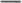 Трудности и отклонения, возникающие в процессе психического развития в настоящее время, осложняются теми изменениями, которые происходят в российском обществе, изменениями, касающимися всех сторон окружающей действительности — политической, экономической, нравственной. Новая социальная ситуация способствовала трансформации содержания норм и ценностей, казавшихся устойчивыми и укорененными в общественном сознании. Кардинальный и противоречивый характер происходивших и происходящих в настоящее время изменений привел к появлению неопределенности в социальных ожиданиях людей и амбивалентности в их отношении к ценностным ориентациям и нормам. Следствием этого стали негативные изменения в содержании социальной идентичности старшего поколения, и, как следствие, сложности трансляции норм и ценностей поколению подрастающему. Поэтому представляется важным в первую очередь определить содержательное наполнение основных категорий современной психологии развития, а также понять особенности и закономерности психического развития современных дошкольников, выделив его возможные риски. Об этом далее.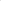 Актуальные вопросы воспитания и социализации Детей и молодежи, направленные на профилактику экстремизма в подростковой и молодежной среде1. Специфика социализация в современной социальной ситуации.Социализация как трансляция социальных ценностей оказывается достаточно эффективной в условиях стабильности и устойчивости общества. В периоды социальных кризисов и трансформирования и размывания ценностно-нормативной системы социальных отношений прежние формы социализации оказываются несостоятельными, происходит «сбой» в действии прежних социальных институтов. Место социализации в этом случае занимает альтернативная социализация и десоциализация.Альтернативная социализация это социализация вне официальных общественных институтов. В молодежной среде возникло и резко усилилось за последние десятилетия явление социального эскапизма — ухода (выхода) молодого человека за пределы традиционных институтов социализации, соответственно в область интересов, увлечений и жизнедеятельности, не контролируемых обществом. Эскапизм как бегство от реальности в мир иллюзорный, виртуальный, заменяющий юноше реальную жизнь, деятельность, общение, особенно в связи с развитием доступности Интернета, получил широкое распространение в современном российском обществе. Как правило эскаписты не порывают с обществом и противостоят ему, однако такой путь развития можно рассматривать как зону риска генезиса асоциального и антисоциального поведения. Десоциализация представляет собой развитие личности в направлении противостояния и конфронтации с обществом, имеющее негативные следствия и угрозу для общественных устоев и организации.Семья как один из ключевых институтов социализации в современном обществе переживает кризисный период трансформации и перестройки в условиях бурных социо-культурных изменений. Неблагоприятные тенденции развития семьи и ухудшение микросоциальной (семейной) среды, определяющей социальную ситуацию развития ребенка, являются значимым фактором риска.Система образования и профессиональное самоопределение. Сегодня мы приходим ко все более полному осознанию того, что образование не есть простое усвоение знаний, умений, навыков и компетенций, а развитие личности во всем многообразии ее проявлений, как институт социализации личности. Профессиональное самоопределение не одномоментный акт, не просто конкретный выбор профессии, а непрерывный процесс поиска смысла в выбираемой, осваиваемой и реализуемой профессиональной деятельности, процесс перевыборов на протяжении всего жизненного пути. Расщепление ценностного сознания общества, девальвация социальных и профессиональных ценностей и установок, «ценностный нигилизм», прагматизм и меркантилизм, проникающий в профессии социономического гуманитарного типа, приводит к кризису идентичности - ее деструкции и диффузии. Необходимо повысить воспитательный потенциал учреждений общего, профессионального и высшего образования; обеспечить эффективную социализацию и гармоническое развитие личности в юношеском возрастах и молодости; осуществлять профилактику негативных явлений экстремизма, национализма, шовинизма, социальной нестабильности и поляризации в образовательных учреждениях и в обществе в целом; повысить уровень безопасности жизни населения.Армия, также является значимым институтом социализации в точки зрения формирования гражданственности, патриотизма, социальной позиции молодых людей.Общественно-политические организации.Переход молодежи из позиции «наблюдателя» в позицию «созидателя» гражданских прав, свобод и обязанностей личности через участие в социальной практике составляет серьезную перспективу развития правового сознания этой возрастной группы населения. В этих условиях особое значение приобретает политическая социализация — адекватное представление о власти и властных отношениях и формирование представлений о своих правах, умение ими пользоваться. Дефицит «веры в справедливость» общества и государства характерен для значительной группы современной молодежи России.Формирование гражданской идентичности и позиции личности реализуется посредством приобретения гражданской компетентности, организации и осуществления гражданских акций, последовательного освоения личностью различных модальностей ее гражданского бытия в современном обществе путем «ролевого экспериментирования» (Э. Эриксон).Молодежная субкультура, Досуговые центры, интернет и CMI4. Молодежная субкультура представляет собой форму возрастной стратификации подростков, юношей, возраста «вступления во взрослость». Молодежная субкультура представляет собой систему ценностей и образ жизни, противоположный ценностям и образу жизни общества взрослых. Особенность самосознания представителей молодежной субкультуры в том, что они осознают себя вне структур общества, «выпавшими из общества. Нарушение связи между поколениями разрывает процесс передачи системы ценностей, что составляет отличительную черту молодежной субкультуры, по сравнению с «культурой большинства».С. Московичи в своей психологической концепции развития общества указывает, что движущей силой развития современного общества и причиной его деформаций является развитие способов коммуникации. Риски общества, организованного с помощью коммуникативной сети, по словам С. Московичи состоят в размывании идентичности, повышенной внушаемости, утрате рациональности. Прямым следствием утраты идентичности становится девальвация нравственного начала, патриотизма, добросовестного профессионального труда, широкое распространение «невротической триады» тревожности, чувства одиночества и отчуждения, бессмысленности существования, человек начинает жить сегодняшним днем, теряет жизненную перспективу, становится человеком «без рода и племени», «не знающим родства», утратившим связь поколений.Последнее достижение научно-технического прогресса общества - Интернеттехнологии далеко не однозначны. Открывая практически почти неограниченные возможности получения информации, они в той же степени могут служить распространению дезинформации. Обеспечивая невиданные ранее возможности общения между людьми, они нередко оказываются средством создания иллюзии общения.2. Особенности психического развития.У юношей и девушек такие факторы как уверенность в своем будущем, степень защищенности в семье, материальная обеспеченность и возможность свободного перемещения по миру определяют количество и содержание (наполнение) ролевого репертуара, а также содержание и степень интериоризации ценностей и эталонов.Для сравнения, половина обследованных в 2014 году детей имеют высокую тревожность, в то время как в 2009 году высокая тревожность наблюдалась у немногим более трети детей. Это затрудняет процесс принятия правил и осложняет вхождение в новые социальные группы, причем более высокий уровень тревожности отмечается у мальчиков (61 %, у девочек — 49%). Это также отличается от данных пятилетней давности, где показатели тревожности были ниже и одинаковы у мальчиков и девочек (в среднем 35-38%).Изучение агрессивности и конфликтности показало, что большая часть детей способны разрешать конфликтные ситуации, оставаясь в рамках социальной нормативности. В то же время уровень агрессивности остается высоким (43% имеют высокий уровень агрессивности, и 39% - средний) и мало изменился за последние 5 лет. Это может свидетельствовать о том, что данные о способах разрешения конфликтов являются скорее знаемой, чем реально действующей мотивацией. Тревожным является тот факт, что за последние годы количество агрессивных девочек увеличилось почти на 30%, хотя уровень агрессивного поведения у мальчиков остается постоянным. , в то время как Возможно, это связано с тем, что в последние годы установка на успешность связывается с агрессивным поведением независимо от пола, что, видимо, и привело к росту агрессивности и у девочек.Таким образом, можно констатировать, что эмоциональный компонент личностной идентичности не зависит от возраста, большинству детей свойственно принятие себя, что является, как показывают многие исследования, необходимым условием личностного роста и успешной социализации детей и подростков. Поэтому увеличение числа детей и подростков с отрицательным отношением к себе является достаточно тревожным фактом.З. Фактор мелспоколенного общения.В понимании различий в образе мира между взрослыми и подрастающим поколением, необходимо учитывать тот факт, что дети и подростки выросли в новой социальной ситуации, которая воспринимается ими, в отличие от взрослых, уже не как изменчивая и текучая, но как стабильная, а новые социальные реалии, ценности и нормы — как существовавшие всегда. Это, наряду с отношением к информации, ее содержанию и способам ее получения существенно отдаляет их от взрослых. В то же время их осведомленность часто существенно отстает от их активности и умения контролировать и регулировать свое поведение, преодолевать трудности. Это указывает на необходимость как формирования индивидуальных стратегий социализации детей и подростков, так и индивидуальных стратегий общения с детьми педагогов.Эмпирические материалы показывают, что наиболее значимой в формировании индивидуальных стратегий взаимодействия с детьми педагогов начальной школы является направленность на оптимизацию взаимоотношений между учениками, повышение познавательной активности детей, сочетание принятия с контролем во взаимодействии педагога и учеников.Серьезной проблемой социализации подростков является и несовпадение ожиданий педагогов и родителей в отношении их поведения, увлечений и будущего. Причиной такого несовпадения во многом являются различия в системе ценностных ориентаций педагогов и родителей, и, прежде всего, их отношения к образованию, ценности знаний, творческой деятельности. В большинстве своем педагоги (по крайней мере, в опросах и анкетах) отмечают эти ценности как ведущие и оценивают детей и подростков, исходя из соответствия этим ценностям. В то же время для многих родителей ценность образования связывается не с познавательной активностью, но с поступлением в институт, успехом и карьерой.Общая нестабильность общества, его поляризация и многоукладность в период радикальных социальных преобразований порождает ряд новых социальных явлений: неустойчивость общественного мнения, выражающего позиции разных социальных групп; большое количество массовых социальных движений с радикальными векторами; как результат возникновение внутри этих групп и движений «групп риска» с тенденциями к экстремизму.Необходимо подчеркнуть что низкий уровень социализированности и невысокий уровень культуры затрудняют формирование положительных отношения и оценки окружающего мира детьми и подростками, их социокультурной идентичности. Поэтому в качестве фактора, помогающего социализации, часто начинает использоваться этническая идентичность, которая уменьшает неопределенность настоящего и будущего.Передача опыта уважительного отношения к другим людям происходит в процессе межпоколенного общения, которое и само претерпевает изменения. Проблема межпоколенного общения актуализируется в настоящее время следующими фактами:Кардинальными трансформациями социального пространства;Усилением социальной неопределенности;Увеличением продолжительности временного периода процесса социализации, активизацией ресоциализации и текучей социализации;Расширением информационного пространства и усилением его роли, частично заменяющей межпоколенные связи.Существуют отличия в обмене опытом и характере взаимодействия взрослых с детьми в мегаполисах и в малых городах. Это подтверждается и результатами исследования идентичности детей и подростков, проживающих в большом и малом городе. Для подростков из малого города приоритетными являются социальные роли, групповая принадлежность, уважение традиций, конформность, рефлексивность, в то время как для подростков из большого города важны индивидуальные и личные качества, собственная независимость и автономность. большем количестве положительных выборов при самоописании.В этой связи немаловажно формирование гражданской идентичности. В основе формирования гражданской идентичности и просоциальной направленности личности лежит гражданское самоопределение, понимаемое как целенаправленный процесс формирования гражданского облика человека как гражданина своего Отечества, основанное на приобретении компетентности в нравственной правовой культуре, усвоении определенной суммы гражданских знаний и осознании себя, своих прав и обязанностей, как человека и гражданина России, осознание причастности к большой и малой Родине: ее языку, истории, традиции, культуре, мировой культуре и истории.Технологии приобретения гражданской идентичности должны включать: 1) систему мероприятий по сопровождению процессов самопознания и самоопределения, формирования групповой и личностной идентичности подростков, юношей, молодежи; 2) рекомендации по созданию системы социальнопсихолого-педагогических условий расширения развитие сфер самовыражения молодых людей. Главными условиями должны выступить создание молодежных организаций, альтернативных неформальным молодежным сообществам типа асоциальной контркультуры и расширение самоуправления в образовательных учреждениях; З) формирование коммуникативной компетентности молодых людей, как базового условия активного включения в социальную жизнь и самореализации личности.Резюмируя вышесказанное, необходимо отметить, что ведущими факторами для профилактики экстремизма являются методологические основания борьбы с ксенофобией и экстремизмом, знание об основных закономерностях воспитания и социализации современных подростков и молодежи, которые помогают преодолеть их девиантность и асоциальность, эмоциональную нестабильность, и, тем самым, существенно снизить риски распространения экстремизма.Рекомендуемая литератураАндреева Г.М. Презентации идентичности в контексте взаимодействия. Психологические исследования, 2012, 5(26), 1. URL: http://psystudy.ru Андреева Г.М. Психология социального познания. М., 2000.Андреева Г.М. Социальная психология. Аспект-пресс 2009.Асмолов А.Г. Оптика просвещения: социокультурные перспективы М..Просвещение, 2012Бауман З. Текучая современность. СПб.: Питер, 2008.Белинская Е.П. Тихомандрицкая О.А. Социальная психология личности. Академия 2009.Белинская Е.П., Дубовская Е.М. Изменчивость и постоянство как факторы социализации личности [Электронный ресурс] // Психологические исследования: электрон. науч. журн. 2009. 5 (7).URL: http://psystudy.ruБергер П., Лукман Т. Социальное конструирование реальности. М.: Медиум, 1995.Гребенникова О.В. Социальная интеракция дошкольников в процессе их социализации. Феноменология современного детства: сб. науч. ст. В З ч. / под ред. Т.Д.Марцинковской. Ч. З. Социальная ситуация развития детей и подростков. М.. Федеральный институт развития образования, 2013.Иванова И.В. Влияние переживаний на развитие личностной идентичности у детей старшего дошкольного и младшего школьного возраста. Автореф.дисс.на соискание ученой степени кандидата психологических наук М. 2001.Изотова, Е.И. Особенности отражения современных реалий детской субкультуры в изобразительной деятельности (свободном рисунке) дошкольников и младших школьников / Е.И. Изотова // Современная социальная психология: теоретические подходы и прикладные решения. М.: МОДЭК, 2013. — М 1.Категория переживания в психологии и философии Монография М., Прометей, 2005Категория переживания в психологии и философии. М.: Прометей, 2005Концепция социализации и индивидуализации в современной психологии. М. Обнинск 2010.Кончаловская М. М. Особенности становления личностной идентичности в дошкольном и младшем школьном возрасте. Автореф.дисс.на соискание ученой степени канд. психол. наук Москва, 2006Марцинковская Т.Д. Социальное пространство: теоретико-эмпирический анализ. Психологические исследования, 2013, 6(30), 12. URL: http://psystudy.ruМарцинковская Т.Д. Феноменология и механизмы развития: историкогенетический подход. Психологические исследования, 2012, 5(24), 12. URL: http:// psystudy.ruМарцинковская Т.Д. Информационное пространство как фактор социализации современных подростков Мир психологии. N9 З 2010Методологические проблемы современной психологии — парадигмальный и междисциплинарный аспект. М., Смысл, 2005Фельдштейн Д.И. Социализация и индивидуализация — содержание процесса социального взросления // Возрастная психология: Детство, отрочество, юность. Хрестоматия. М.: Academia, 2003.Харре Р. Метафизика и методология: некоторые рекомендации для социальнопсихологического исследования // Социальная психология: саморефлексия маргинальности. М. ИНИОН РАН, 1995.Хелкама К., Похьянхемо Е. Размышления о ценностях и общественной нестабильности // Константа в неопределенном и меняющемся мире / Под ред. Марцинковской Т.Д. М.: Изд-во Моск. ун-та, 2009. С.ЗЗ4-З4ЗХузеева, Г.Р. Динамика развития идентичности у детей дошкольного возраста  Феноменология современного детства: сб.науч.ст.в Зч. / под ред. Т.Д. Марцинковской / Ч.2. Современная ситуация развития детей и под ростков. — М.. Федеральный институт развития образования. — 201 З.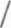 Хузеева, Г.Р. Особенности коммуникативной компетентности современных дошкольников. // Психология обучения. — М., 2014. — N211.